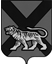 ТЕРРИТОРИАЛЬНАЯ ИЗБИРАТЕЛЬНАЯ КОМИССИЯ ГОРОДА СПАССКА-ДАЛЬНЕГОР Е Ш Е Н И Е20.11.2015			         г. Спасск-Дальний			    № 510/12915 ч. 40 мин.Рассмотрев документы, представленные в территориальную избирательную комиссию города Спасска-Дальнего для заверения списка кандидатов в депутаты Думы городского округа Спасск-Дальний, выдвинутого избирательным объединением Приморским краевым отделением политической партии «КОММУНИСТИЧЕСКАЯ ПАРТИЯ РОССИЙСКАЯ ФЕДЕРАЦИЯ» на досрочных выборах депутатов Думы городского округа Спасск-Дальний седьмого созыва, назначенных на 20 декабря 2015 года, в соответствии с частью 12 статьи 41 Избирательного кодекса Приморского края территориальная избирательная комиссия города Спасск-ДальнийРЕШИЛА:Заверить список кандидатов в депутаты Думы городского округа Спасск-Дальний в количестве 13 (тринадцать) человек, выдвинутый в установленном порядке избирательным объединением Приморским краевым отделением политической партии «КОММУНИСТИЧЕСКАЯ ПАРТИЯ РОССИЙСКАЯ ФЕДЕРАЦИЯ» (прилагается).Направить настоящее решение в Избирательную комиссию Приморского края.Разместить настоящее решение на официальном сайте городского округа Спасск-Дальний в разделе «ТИК» в информационно-коммуникационной сети Интернет.Председатель комиссии                                                                С.А. ЧеревиковаСекретарь  комиссии                                                                    Е. Г. БондаренкоСПИСОК КАНДИДАТОВ в депутаты Думы городского округа Спасск-Дальний, выдвинутый избирательным объединением Приморским краевым отделение политической партии «КОММУНИСТИЧЕСКАЯ ПАРТИЯ РОССИЙСКОЙ ФЕДЕРАЦИИ»ОБЩАЯ ЧАСТЬКЛИМЕНКО СЕРГЕЙ СЕРГЕЕВИЧ,  дата рождения – 03 ноября 1985года; место рождения - гор. Спасск-Дальний Приморского края; место жительства – Приморский край, г.Спасск-Дальний; основное место работы или службы, должность, род занятий - ООО “Бриз”, генеральный директор, член Политической партии «КОММУНИСТИЧЕСКАЯ ПАРТИЯ РОССИЙСКОЙ ФЕДЕРАЦИИ».СТАРЧЕУС  ГАЛИНА ВЛАДИМИРОВНА, дата рождения – 01 апреля 1978 года, место рождения - гор. Спасск-Дальний Приморского края, место жительства – Приморский край, г. Спасск-Дальний, основное место работы или службы, должность, род занятий - Открытое акционерное общество “Азиатско Тихоокеанский Банк”, начальник операционного офиса № 29 г. Спасск-Дальний, член Политической партии «КОММУНИСТИЧЕСКАЯ ПАРТИЯ РОССИЙСКОЙ ФЕДЕРАЦИИ».ТУМЕНКО СЕРГЕЙ ВИКТОРОВИЧ, дата рождения – 23 апреля 1973 года, место рождения – гор. Спасск-Дальний Приморского края, место жительства – Приморский край, г.Спасск-Дальний, основное место работы или службы, должность, род занятий – Муниципальное бюджетное образовательное учреждение дополнительного образования детей “Детско-юношеская спортивная школа “Атлант”” городского округа Спасск-Дальний, рабочий по комплексному обслуживанию и ремонту здания. Член Политической партии «КОММУНИСТИЧЕСКАЯ ПАРТИЯ РОССИЙСКОЙ ФЕДЕРАЦИИ».Территориальная группа №1(одномандатный избирательный округ № 1)ГАРБУЗОВ ЮРИЙ АЛЕКСЕЕВИЧ, дата рождения – 18 сентября 1948 года, место рождения – пос. Джебей Н-Догского района Туркменской ССР, место жительства – Приморский край, г. Спасск-Дальний, основное место работы или службы, должность, род занятий – пенсионер, член Политической партии «КОММУНИСТИЧЕСКАЯ ПАРТИЯ РОССИЙСКОЙ ФЕДЕРАЦИИ».Территориальная группа№2(одномандатный избирательный округ № 2)ПЕТРОВА ЯНА ВЛАДИМИРОВНА, дата рождения – 30 сентября 1976 года, место рождения – гор.Спасск-Дальний Приморского края, место жительства – Приморский край, г.Спасск-Дальний, основное место работы или службы, должность, род занятий – ООО “Олант”, главный бухгалтер, член Политической партии «КОММУНИСТИЧЕСКАЯ ПАРТИЯ РОССИЙСКОЙ ФЕДЕРАЦИИ».       Территориальная группа№3(одномандатный избирательный округ № 3)САБАДАХИНА ЛИДИЯ ИВАНОВНА, дата рождения – 21 мая 1949 года, место рождения – гор. Рыбачье Киргизская ССР, место жительства – Приморский край, город Спасск-Дальний, основное место работы или службы, должность, род занятий - пенсионер, член Политической партии «КОММУНИСТИЧЕСКАЯ ПАРТИЯ РОССИЙСКОЙ ФЕДЕРАЦИИ».Территориальная группа№ 4(одномандатный избирательный округ № 4)СКОРИКОВ АНДРЕЙ НИКОЛАЕВИЧ, дата рождения – 08 июля 1974 года, место рождения – гор. Кизляр Дагестанской АССР, место жительства – Приморский край, Спасский район, с. Зелёновка,  основное место работы или службы, должность, род занятий - ООО “Форвард Трейд”, директор подразделения по городу Спасск-Дальний, член Политической партии «КОММУНИСТИЧЕСКАЯ ПАРТИЯ РОССИЙСКОЙ ФЕДЕРАЦИИ».Территориальная группа № 5(одномандатный избирательный округ № 5)СКОРИКОВА ЕЛЕНА АЛЕКСАНДРОВНА, дата рождения – 23 сентября 1980 года, место рождения - гор. Спасск-Дальний Приморского края, место жительства – Приморский край, г. Спасск-Дальний, ул. Горького, основное место работы или службы, должность, род занятий – домохозяйка, член Политической партии «КОММУНИСТИЧЕСКАЯ ПАРТИЯ РОССИЙСКОЙ ФЕДЕРАЦИИ».Территориальная группа № 6(одномандатный избирательный округ № 6)ГАВРЮШИНА ОЛЬГА АНТОНОВНА, дата рождения – 24 апреля 1991 года, место рождения - гор. Спасск-Дальний Приморского края, место жительства – Приморский край, г. Спасск-Дальний, основное место работы или службы, должность, род занятий -  ООО “Олант” – менеджер, член Политической партии «КОММУНИСТИЧЕСКАЯ ПАРТИЯ РОССИЙСКОЙ ФЕДЕРАЦИИ».Территориальная группа № 7(одномандатный избирательный округ № 7)ЛОМАКИНА ВАЛЕНТИНА ИЛЬИНИЧНА, дата рождения – 15 ноября 1957 года, место рождения – пос. Володарск Свердловского района, Луганской области, место жительства – Приморский край, г. Спасск-Дальний, основное место работы или службы, должность, род занятий -  пенсионер, член Политической партии “КОММУНИСТИЧЕСКАЯ ПАРТИЯ РОССИЙСКОЙ ФЕДЕРАЦИИ”.Территориальная группа № 8(одномандатный избирательный округ № 8)СКОРИКОВА ЗИНАИДА ВАСИЛЬЕВНА, дата рождения – 20 марта 1941 года, место рождения – с. Н-Бирюзяк Кизлярского района, Дагестанской АССР, место жительства – Приморский край, г. Спасск-Дальний, основное место работы или службы, должность, род занятий -  пенсионер, член Политической партии «КОММУНИСТИЧЕСКАЯ ПАРТИЯ РОССИЙСКОЙ ФЕДЕРАЦИИ».Территориальная группа № 9(одномандатный избирательный округ № 9)ДЕСЯТНИКОВ АЛЕКСАНДР АНАТОЛЬЕВИЧ, дата рождения – 10 октября 1955 года, место рождения – пос.К/ЗД. Им.Буденного, Сальского района Ростовской области, место жительства – Приморский край, гор. Спасск-Дальний, основное место работы или службы, должность, род занятий - пенсионер, член Политической партии «КОММУНИСТИЧЕСКАЯ ПАРТИЯ РОССИЙСКОЙ ФЕДЕРАЦИИ».Территориальная группа № 10(одномандатный избирательный округ № 10)ВАСИЛЕНКО ИВАН ГРИГОРЬЕВИЧ, дата рождения – 05 февраля 1956 года, место рождения - гор. Спасск-Дальний Приморского края, место жительства – Приморский край, г. Спасск-Дальний, основное место работы или службы, должность, род занятий -   Открытое акционерное общество “Спасскцемент”, энергетик, член Политической партии «КОММУНИСТИЧЕСКАЯ ПАРТИЯ РОССИЙСКОЙ ФЕДЕРАЦИИ».О заверении списка кандидатов в депутаты Думы городского округа Спасск-Дальний, выдвинутых избирательным объединениемПриморским краевым отделением политической партии «КОММУНИСТИЧЕСКАЯ ПАРТИЯ РОССИЙСКАЯ ФЕДЕРАЦИЯ» на досрочных выборах депутатов Думы городского округа Спасск-Дальний седьмого созыва, назначенных  на 20 декабря 2015 годаПриложениек решению территориальной избирательной комиссии города Спасска-Дальнегоот 20.11.2015 № 510/129